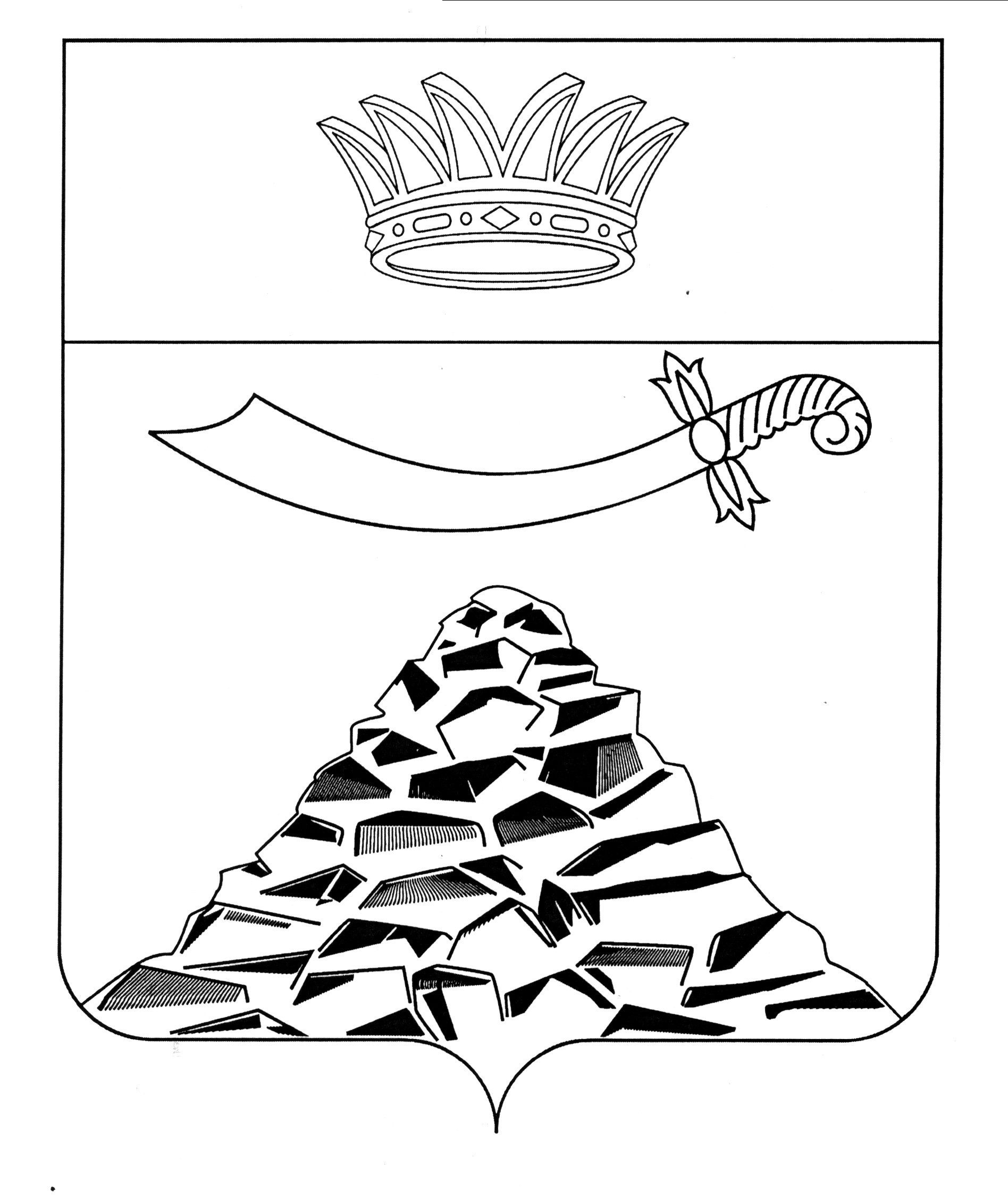 ПОСТАНОВЛЕНИЕАДМИНИСТРАЦИИ МУНИЦИПАЛЬНОГО ОБРАЗОВАНИЯ
«ЧЕРНОЯРСКИЙ РАЙОН»АСТРАХАНСКОЙ ОБЛАСТИот 12.10.2022г. № 233          с. Черный ЯрОб утверждении схемы теплоснабжения с.Поды и актуализированных схем теплоснабжения сёл ЗубовкаУшаковка и Солодники	             В соответствии с Федеральным Законом от 27.07.2010 № 190 «О теплоснабжении», постановлением Правительства Российской Федерации от 05.09.2013 № 782 «О схемах водоснабжения и водоотведения», постановление Правительства РФ от 22.02.2012 N 154 (ред. от 16.03.2019) «О требованиях к схемам теплоснабжения, порядку их разработки и утверждения» и в виду проведённых общественных обсуждений и публичных слушаний администрация муниципального образования «Черноярский район» ПОСТАНОВЛЯЕТ:	1. Утвердить схему теплоснабжения с.Поды и актуализированные схемы теплоснабжения сёл Зубовка, Солодники и Ушаковка.         2. Организационному отделу администрации МО «Черноярский район» (Сурикова О.В.) опубликовать настоящее постановление, а также схему теплоснабжения с.Поды и актуализированные схемы теплоснабжения сёл Зубовка, Солодники и Ушаковка путем размещения на официальном сайте администрации МО «Черноярский район».	          3. Контроль за исполнением распоряжения оставляю за собой.И.о. Главы района                                                                            С.И. Никулин